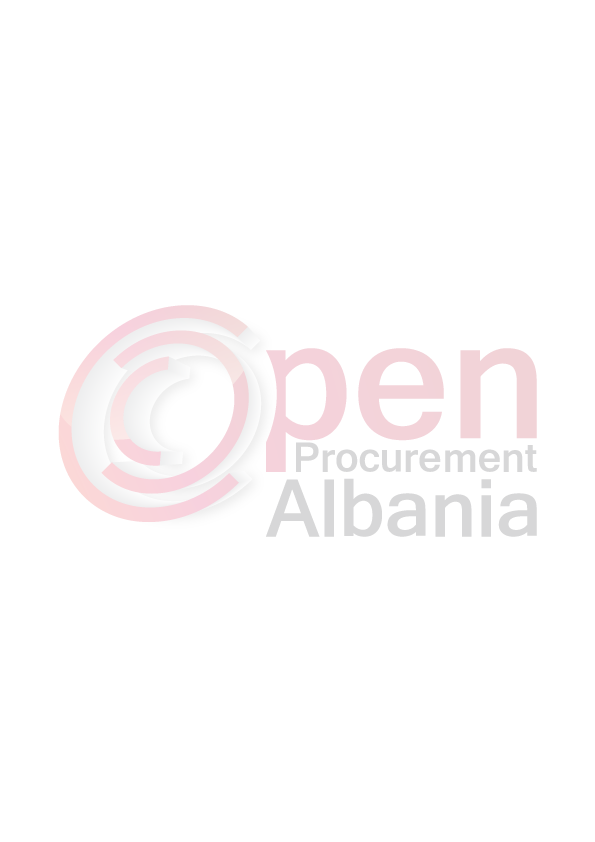 FORMULARI I NJOFTIMIT TE KONTRATESAutoriteti Kontraktor: Bashkia Libohove;  Libohove, Gjirokaster. Tel:0035588122091 .Procedura e Prokurimit eshte:  Kerkese per propozim, “ Prokurim Elektronik”  .Objekti: “Rikonstruksion i kanalit ujites Fushe Suhe (ushqyes i rezervuairt te Cinit)“. Fondi limit pa TVSH 8.218.347 (tete milion  e dyqind e tetembedhjete mije e treqind e dyzet e shtate ) leke pa T.V.Sh. Burimi i financimit:   granti  X   . Pune   X     Afati:  grafiku I punimeve 2 (dy ) muaj.  Hapja e Ofertave do te behet ne : 07.04.2016 ora 11.00    Vendi: Prokurim elektronik ne faqen zyrtare të web-it të APP-së,www.app.gov.al Afati i fundit per pranimin e dokumentave : 07.04.2016 ora 11.00Vendi: Prokurim elektronik ne faqen zyrtare të web-it të APP-së,www.app.gov.alTITULLARI I AUTORITETIT KONTRAKTOR   Luiza Mandi